План проведения воспитательных, культурно-досуговых и спортивных мероприятий в Курском институте кооперации на март 2018 года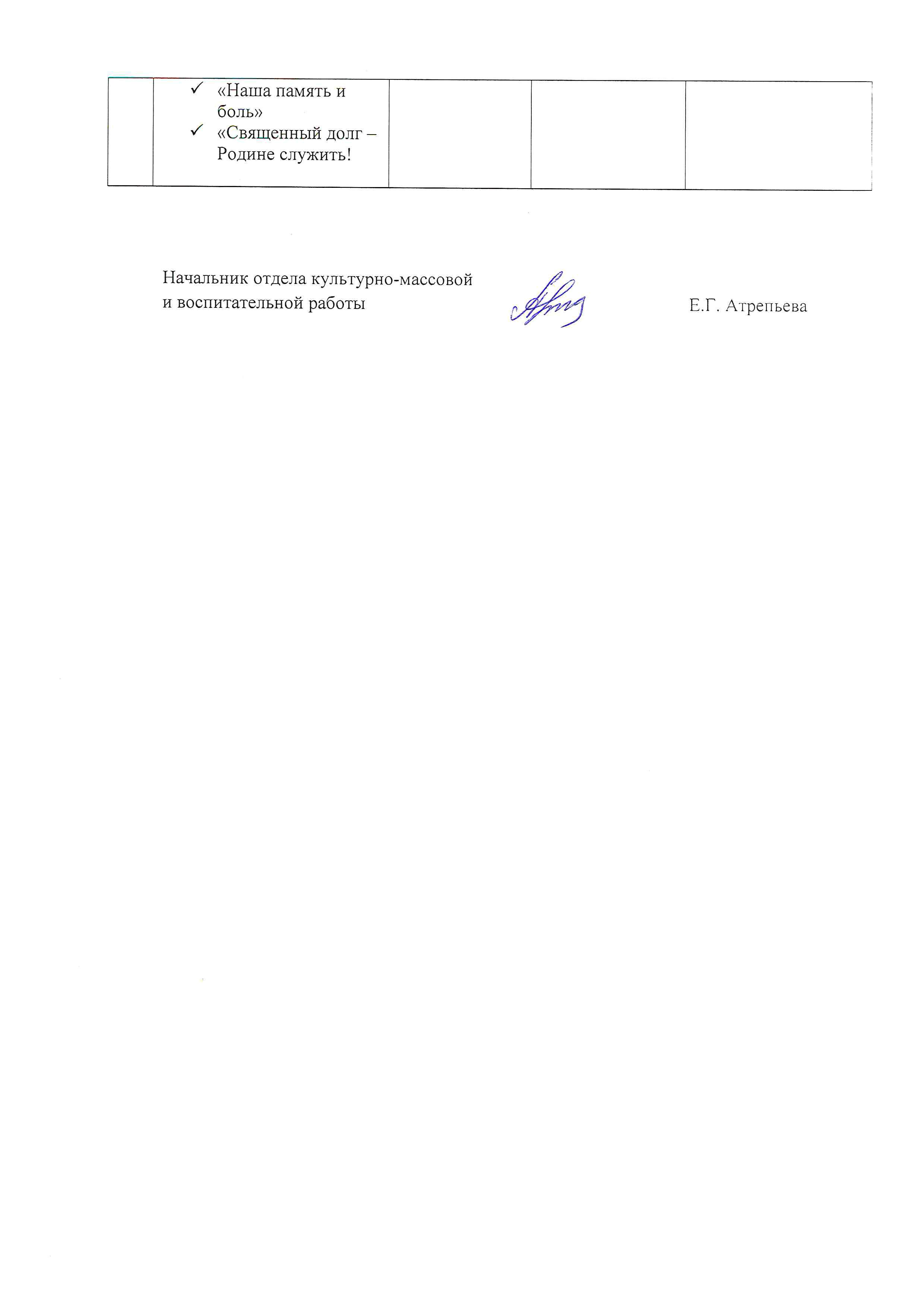 № п/пНазвание мероприятийДатаМесто проведенияТематический выпуск радиогазеты «Большая перемена»  «Путешествие в страну Здоровья», посвященный Всемирному Дню здоровья02.04.2018Курский институт кооперацииЗаседание волонтерской организации «Данко»02.04.2018Ауд.34Общевузовская акция «На зарядку становись»03.04.2018Курский институт кооперацииЗаседание Студенческого совета института03.04.2018Ауд.37Заседание Студенческого совета общежития04.04.2018Комната отдыха общежитияЧистый четверг. Акция «Чистота залог здоровья»05.04.2018Общежитие институтаУчастие в экологической акции «Светлому празднику – чистый город»06.04.2018-Конкурс на изготовление пасхальных поделок и сувениров «Пасхальное чудо»09.04.2018Курский институт кооперацииКонкурсный концерт «Улыбнись, Россия!»  в рамках Областного фестиваля студенческого творчества «Студенческая весна Соловьиного края»11.04.2018Актовый зал институтаТоржественном мероприятие,  посвященное празднованию 100-летия образования военного комиссариата Курской области13.04.2018Актовый зал институтаУчастие в городском марафоне «Вместе за некурящий город»апрель 2018май 2018-Гала – концерт победителей областного фестиваля  «Студенческая весна»20.04.2018ОБУ «Областной Дворец молодежи»День открытых дверей22.04.2018Актовый зал институтаКонкурс «Мисс институт 2018», посвященный Культурному достоянию народов России26.04.2018Актовый зал институтаБлаготворительная акция «Поможем детям вместе»27.04.2018-Радиогазета, посвящённая Международному дню танца25.04.2018-Посещение Курского областного театра юного зрителя «Ровесник».В течение месяцаКурская областная Государственная филармонияОрганизация посещения студентами Курского государственного драматического театра им. А.С. Пушкина.В течение месяцаКурский государственный драматический театр им. А.С. Пушкина.Участие в заседаниях областного координационного студенческого совета.В течение месяцаг. Курск,ул. Ленина, 15Концерты в рамках профориентационной работы в школах и организациях города и области (по отдельному графику)В течение месяцаАктовый залорганизации, школы